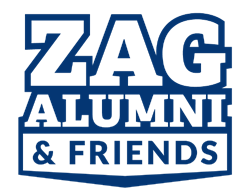 Hello Class of 1971 Alumni!In celebration of your 50th reunion you are invited to share your stories in the Class of 1971 Memory Book.Instructions:Before beginning your submission, please save this document in an easy to find location on your computer (we recommend your desktop or documents folder). Please answer the questions below by typing your response (limit responses to 150 words or fewer), leave blank any questions you do not wish to answer.Photos: You may submit a maximum of three photos. All photos must be jpeg or pdf and attached to the email, not to this form. Photos are not required.After you have completed your submission, attach the document to a new email along with your selected photos and send to gonzagareunions@gonzaga.eduThe deadline to submit your entry is Saturday, July 30, 2022.
If we receive enough submissions, a printed book will be created and sent to those who participated at no cost. If submission numbers are smaller, a digital book will be created and sent to the Class.Curious about the Memory Book? Take a peek at the Class of 1970’s HERE!For Memory Book questions, please contact our office at gonzagareunions@gonzaga.eduMEMORY BOOK FORM:    Contact Information	Full legal name:Nickname or preferred name:Last name while attending GU (if different): Address:City, State, Zip Code:Phone:Email address:Would you like a physical copy of the Memory Book mailed to you (Yes, please! / No, I’m happy with a digital copy)?Would you like your contact information included in the Memory Book (Yes / No)?    Life Since Graduation	If you are married - Spouse’s name and alma Mater:If you have children – Their names, ages, and alma mater:  Or please indicate if you do not have any children (Y/N)If you have grandchildren – Their names and ages:Or please indicate if you do not have any grandchildren (Y/N)Professional and volunteer career highlights:What are your passions and interests today?    When You Were at Gonzaga	What degree did you receive?Memories of your life at Gonzaga:Professors, staff or classes that made an impact on you:What clubs, groups or student programs did you participate in?What is something you learned or experienced at Gonzaga that you’ve carried with you throughout your life?